Видео –уроки (посмотри уроки, пройди по ссылке или скопируй их в поисковую строку браузера)https://youtu.be/SEHU9uTTfEE -Конденсатор (на повторение - начальный уровень) https://youtu.be/MgrxJsI3Imk - Кондесаторы + задачи (продвинутый уровень)Прочитай §101-103 –на повторение, ответь на вопросы устно, упр.18 (1,2)Варианты работ на оценку в журнал ( на выбор):А) Экспериментальное задание: постройте и вычислите ёмкость плоского конденсатора (предоставить фотоотчет). Оборудование: 2 жестяные и 1 стеклянная пластины, линейка.Соберите плоский конденсатор Найдите площадь жестяной пластины - S Измерьте толщину стеклянной пластины - d  Диэлектрическую проницаемость стекла принять ε = 5Рассчитайте электроёмкость по формуле:     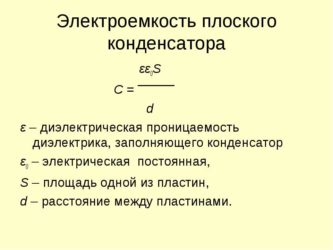  Ответ выразите в пикофарадах.Б) Составить тест по теме «Конденсаторы» из пяти вопросов с вариантами ответов, сопроводить тест верными ответами на предложенные задания.В) Составить презентацию по темам:Типы конденсаторовПрименение конденсаторовВыполненные задания (рукописные, фото, word –документ, презентации) выслать на  почту distant06042020@bk.ru  с указанием ФИО учащегося (отправителя) ИЛИ личным сообщением во ВКонтакте https://vk.com/id505066251с указанием ФИО учащегося (отправителя), что позволит Вам получить оценку в журнал.Важно!!!Старайтесь соблюдать своевременность выполнения заданий, например:Задания с текущего урока могут быть высланы не позднее получения Вами заданий со следующего по расписанию урока.  